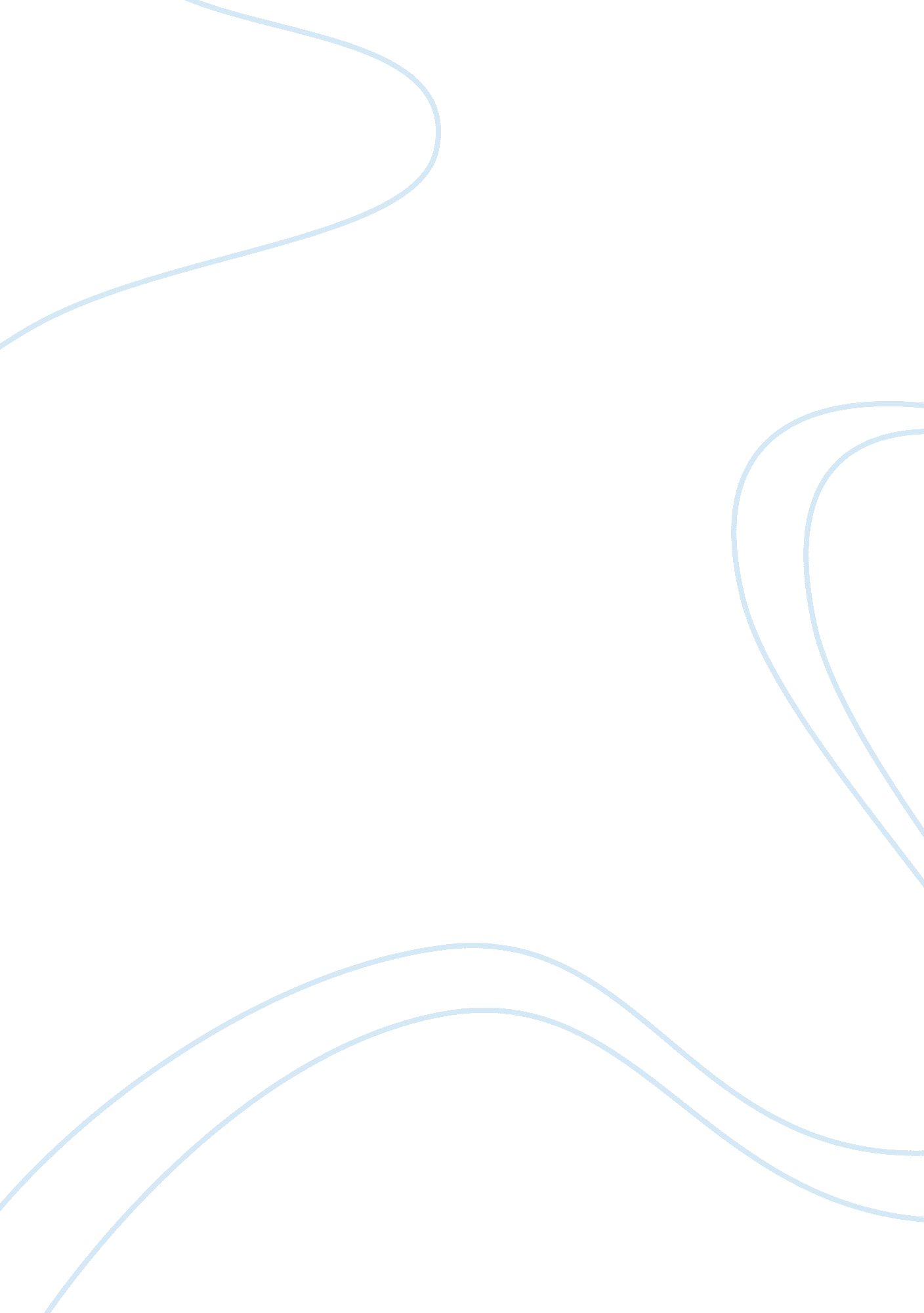 Responding to student essay examplesBusiness, Company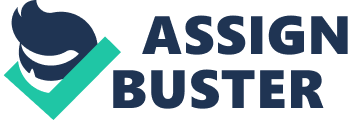 The post offers a comprehensive view of the differences between USA and Jordan with respect to labor laws. It is true that throughout the world, there are major differences in how the labor is managed. There are differences in what benefits are provided along with compensation packages. For example, gratuity schemes have gained huge popularity so much that the International Accounting Standards Board had to provide an accounting standard to properly account for the gratuity scheme in the company’s financial statements (IAS 19 –Employee Benefits, 2011). Other employee benefits have also demanded proper standards for accounting for them for the benefit of the employees themselves. This is to prevent the company’s management from advertent manipulation of accounts that could lead to loss of employees. 
It is true that the level of personal information demanded in the USA during job interviews is minimal. This is because a person’s marital status could lead to unjust bias (Jordan, 2012). In order to prevent such peculiarities from disrupting the hiring process, it is important to keep such details concealed. Given the fact that religious preferences are increasingly becoming a bone of contention, it is necessary to eliminate this detail from the resumes in order to deserve a fair chance. 
Vacations are being more freely provided by the employers in this day and age in the USA. The reason probably is the increased risk of depression faced by employees who work around the clock and do not feel the need to take some time off. In fact, many companies are now sending their employees on forced leave (“ More Companies Force Workers to Take Vacation”, 2015). However, I believe that the forced leave concept has a lot to do with how prosperous the company is. For example, a company that is going downhill can never afford to send its workers on paid vacations. Moreover, it is important to ponder upon whether this concept is prevalent in other third world countries. References IAS 19 — Employee Benefits. (2011). Retrieved from http://www. iasplus. com/en/standards/ias/ias19 
Jordan, A. (2012, September 1). Marital Status Bias in Perceptions of Employees. Retrieved July 18, 2015, from http://www. researchgate. net/publication/271942580_Marital_Status_Bias_in_Perceptions_of_Employees 
More Companies Force Workers to Take Vacation. (2015, July 6). Retrieved July 18, 2015, from http://abcnews. go. com/Business/story? id= 87990 